McLouth High School		        	  “Home of the Bulldogs”	Course Description Handbook2016-2017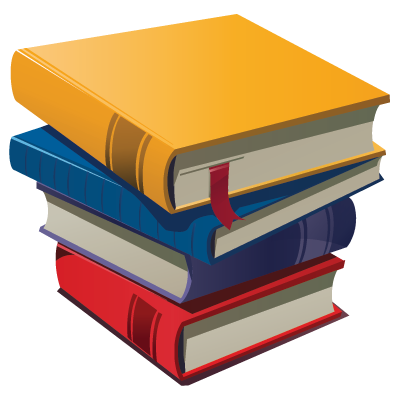 IntroductionThis handbook is presented by McLouth High School as a source of information regarding the careers of study and the graduation requirements of our school. It is essential that students enroll in courses which are appropriate and beneficial for their post-graduation plans. Students should examine the career guidelines and visit with parents and the guidance counselor to plan the most appropriate course enrollment. Students should refer to the course listings page for required courses and electives.Students planning for college will need to take courses which will prepare them for college level work. Students who do not plan to go to college should examine the requirements of their career choice so that they can enroll in courses which will help to prepare them for their job preference. The counselor can provide information about colleges, technical schools, and independent study to help with enrollments. For school events, daily announcements and updates please visit our school website at www.mclouth.org.  You may contact the guidance office with questions about total credits, graduation requirements, career goals, or the enrollment process.ContentsHigh School Graduation RequirementsHigh School Course ListingsEnrollment GuidelinesBoard of Regents Qualified Admissions and Scholars CurriculumHigh School Course Descriptions:Language ArtsSocial StudiesMathematicsSciencePhysical EducationFine Arts (Band, Choir, Art, Foreign Language)Practical Arts (FACS, Ag Science, Business)Misc. Electives (Driver’s Ed., Yearbook)Special Courses & Opportunities:Student ParaprofessionalSpecial Education ServicesPLATO Online LearningWashburn Institute of TechnologyExtracurricular Organizations & ActivitiesMHS & College Dual Credit CoursesGraduation Requirements(Through Graduating Class of 2019)Units		Department			Courses4		Language Arts		Freshman English*, Sophomore English, Honors Sophomore 						English, Junior English, Honors Junior English, Senior English, 						Advanced Literature, College English.	3		Social Studies		World History,* American History,* Current Events, 							Government,* Psychology, International Issues and Solutions.*3		Mathematics		Algebra I, Algebra IB, Algebra II, Algebra IIB, Geometry, 							Plane Geometry, College Algebra, Trigonometry, Calculus, 						Pre-Engineering Math, Financial Algebra, Probability & Statistics.3		Science			Biology,* Chemistry, Chemistry II, Physics, Earth Space & 					Science, Anatomy & Physiology, Engineering & Technology.1		Physical Education	Physical Education/Health, Physical Conditioning, Advanced 						PE.1		Fine Arts		Band, Jazz Band, Choir, Music Lessons, Art, Spanish I-IV.1		Practical Arts		Modern Living/Community & Career Connections, Event 						Planning & Management/Nutrition & Wellness, Food 							Science/Culinary Arts, Business Economics,  Accounting I, 						Adv. Accounting, Entrepreneurship, Business Management, 						Agriscience, Ag Mechanics, Ag Welding I & II, Research in Ag, 						Animal Science, Ag Leadership & Communications, Animal 					Health/Vet Tech, Personal Finance.8 		Electives		Any listed above not used to fill another requirement or 						Student Para, Driver’s Education (¼ unit), Yearbook I-III, 							On-line Enrichment (PLATO Lab)24 	Total Units of Credit* Required courseCredit- One unit of credit is equal to one complete year of a course, two semesters.Grade Level Classification- The following (minimum) credits are required to be classified as:Sophomore- 5Junior- 11Senior- 17Graduation Requirements(Starting with Graduating Class of 2020)Units		Department			Courses4		Language Arts		Freshman English*, Sophomore English, Honors Sophomore 						English, Junior English, Honors Junior English, Senior English, 						Advanced Literature, College English.	3		Social Studies		World History,* American History,* Current Events, 							Government,* Psychology, International Issues and Solutions.*3		Mathematics		Algebra I, Algebra IB, Algebra II, Algebra IIB, Geometry, 							Plane Geometry, College Algebra, Trigonometry, Calculus, 						Pre-Engineering Math, Financial Algebra, Probability & Statistics.3		Science			Biology,* Chemistry, Chemistry II, Physics, Earth Space & 					Science, Anatomy & Physiology, Engineering & Technology.1		Physical Education	Physical Education/Health, Physical Conditioning, Advanced 						PE.1		Fine Arts		Band, Jazz Band, Choir, Music Lessons, Art, Spanish I-IV.1		Practical Arts		Modern Living/Community & Career Connections, Event 						Planning & Management/Nutrition & Wellness, Food 							Science/Culinary Arts, Business Economics,  Accounting I, 						Adv. Accounting, Entrepreneurship, Business Management, 						Agriscience, Ag Mechanics, Ag Welding I & II, Research in Ag, 						Animal Science, Ag Leadership & Communications, Animal 					Health/Vet Tech.½		FACS			Personal Finance*½		Language Arts		Public Speaking*				7 		Electives		Any listed above not used to fill another requirement or 						Student Para, Driver’s Education (¼ unit), Yearbook I-III, 							On-line Enrichment (PLATO Lab)24 	Total Units of Credit* Required courseCredit- One unit of credit is equal to one complete year of a course, two semesters.Grade Level Classification- The following (minimum) credits are required to be classified as:Sophomore- 5Junior- 11Senior- 17             McLouth High School Course Listing	Students may enroll in previous grade level courses.  	(Courses are one year in length unless otherwise noted)	Be sure to carefully check to see if you are meeting graduation requirements and the     Kansas Board of Regents Qualified Admission Curriculum for college.9th Grade:Required Courses:English:  Freshmen EnglishScience:  Earth / Space Science, Biology*Math:  Algebra I or Algebra IB or GeometryPE/Health3 hours of electives from:Agriscience, Art, Band, Business Economics, Choir, Current Events, Food Science/Culinary Arts,Jazz Band, Music Lessons, Spanish I, Yearbook*10th Grade:Required Courses:English:  Sophomore English Science:  Biology, Chemistry*Math:  Algebra II or Geometry or Plane GeometrySocial Studies: World HistoryPersonal Finance/Public Speaking (Starting with graduating class of 2020)3 hours of electives from:Accounting I, Ag Welding I, Agriscience, Animal Science, Art, Advanced PE, Band Business Communications, Business Economics, Choir, Current Events, Event Planning/Nutrition & Wellness, Food Science/Culinary Arts, Jazz Band, Modern Living/Career Connections, Music Lessons, Physical Conditioning, Spanish I or II, Yearbook I or II** Requires Instructor Permission11th Grade:Required Courses:English:  Junior English or Honors Junior English*Science:  Chemistry or Physics* or Anatomy & PhysiologyMath:  Algebra II or Algebra IIB or Geometry or Plane Geometry or College Algebra/TrigonometrySocial Studies: American History3 hours of electives from:Accounting I, Advanced Acct, Advanced Literature, Ag Mechanics, Ag Welding I & II, Animal Science, Art, Advanced PE, Band,  Business Communications, Business Economics, Choir, Current Events, Event Planning/Nutrition & Wellness, Food Science/Culinary Arts, Jazz Band, Modern Living/Career Connections, Music Lessons, Physical Conditioning, Spanish I or II or III, Yearbook I or II or III*, Washburn Tech School **12th Grade:Required Courses:English:  Senior English or Advanced Literature or College EnglishSocial Studies: Government/International Issues & SolutionsRecommended Courses:Math: Algebra II or College Algebra/Trigonometry or Pre-Engineering Math/Financial Algebra or CalculusScience: Chemistry or Advanced Biology or Physics or Environmental Science or Chemistry II3 -5 hours of electives from:Accounting I, Advanced Acct, Ag Mechanics, Ag Welding I & II, Agribusiness,, Animal Science, Art, Advanced PE, Band,  Business Communications, Business Economics, Choir, Current Events, Event Planning/Nutrition & Wellness, Food Science/Culinary Arts, Jazz Band, Modern Living/Career Connections, Music Lessons, Physical Conditioning, Psychology,  Spanish I through IV, Yearbook I or II or III*, Washburn Tech School *** Requires Instructor Permission** Programs are offered at Washburn Tech in the morning; students must be in good standingEnrollment Guidelines1.	Take all required courses as early as possible to ensure graduation.2.	Do not delay taking the courses necessary/useful for college entrance.3.	Carefully select courses that will benefit you in your plans for an education or career.4.	Each year check carefully to see that you are meeting graduation requirements. 5.	Talk to the guidance counselor, principal, teachers and others in your chosen career field to obtain all the information you can.6.	Many jobs and college requirements are different according to state institutions, out of state, etc. Always check requirements carefully.7.	Students are to enroll for a full schedule. 8.	Courses taken, hours scheduled, etc., are the responsibility of the counselor, principal, and student. Everything possible will be done, to help you have satisfactory classes. But sometimes there are limitations to the schedule.  Final schedule decisions rest with the counselor. Board of Regents UniversitiesStudents applying to any of the six Kansas Regents Universities must meet certain admission criteria. It is important that you and your family know & understand these requirements so you are ready for college when you graduate from high school. You should regularly review your education plan with your high school counselor and your parents to make sure you are on the right track.Admission Requirements:To qualify for admission to any of the six Kansas Regents Universities,Students graduating from an accredited Kansas high school, under the age of 21, MUST:Complete the precollege or Kansas Scholars Curriculum with at least a 2.0 GPA; ANDAchieve ONE of the following:ACT score of 21 or higher; ORSAT score of 980 or higher; ORGraduate in the top one-third of their class;ANDAchieve a 2.0 GPA or higher on any college credit taken in high school. The Board of Regents Universities are as follows:Emporia State UniversityFort Hays State UniversityKansas State UniversityPittsburg State UniversityThe University of Kansas*Wichita State University*The University of Kansas differs slightly from other Regents schools. Please see www.ku.edu/admissionLANGUAGE ARTSCourses Offered:Freshman EnglishSophomore EnglishJunior EnglishSenior EnglishAdvanced Literature I & IICollege EnglishTitle:			Freshman EnglishGrade Level:	9Prerequisites:	 Eighth grade English						Course Description:Freshman English will continue to build on skills introduced at Levels 7 & 8 of the English program and will introduce and emphasize new English and composition skills.   Literature will include short stories, poems, plays, novels, and technical writing.  Emphasis in the course is primarily on improving writing skills, and literary skills. Title:			Sophomore EnglishGrade Level:	10	Prerequisites:	Freshman English					Course Description:	Sophomore English is a required course that continues to build grammar, literary, and composition skills introduced and practiced at previous levels of the program. Literature covered will include short stories, poetry, plays and novels.Title:			Junior EnglishGrade Level:	11	Prerequisites:	Sophomore English					Course Description:	Junior English is a required course, with emphasis on reading, writing, speaking, and listening.  Students will continue to work to develop skills related to the six traits of writing by completing several structured writing assignments.   In addition to literature and composition, there will be work in vocabulary, dialect and usage skills.Title:			Advanced Literature I & II				Grade Level:	11-12	    Prerequisites:	Fresh. & Soph. English				Course Description:Advanced Literature is an English class for those students wishing to further their critical reading, writing, speaking, and thinking skills. We will read a number of novels, short stories, poems, and plays over the course of the year, as well as a complete variety of writing assignments and projects. The class requires a large amount of reading outside of the school day.Title:			Senior EnglishGrade Level:	12	Prerequisites:	Junior English						Course Description:This class is a reading and writing class for seniors. Writing assignments will relate to reading assignments. Students also will read additional novels of their choice to fulfill outside reading requirements. Tests and writing assignments over the literature will be part of the class. The goal of this class is to prepare seniors to be productive, critical thinking members of society.SOCIAL STUDIESCourses Offered:World HistoryAmerican HistoryCurrent EventsGovernmentPsychologyTitle:			World History	Grade Level:	10		Prerequisites:	None					Course Length:	1 yr.			Course Description:This is a survey course which focuses on significant individuals, groups, ideas, events, era and developments in the history of the world. Topics include the pre-historic period, the age of exploration, the age of revolution, the world wars, and modern globalization. Also incorporated are themes such as human and physical geography, economic development, and political organization. Title:			American History	Grade Level:	11		Prerequisites:	None					Course Length:	1 yr.Course Description:This course will cover the events in American History from Civil War to the present day.  Major American events and important people will be studied in depth.  This course will also integrate multicultural perspectives, and geographic, constitutional, religious, and economic themes.Title:			Current Events	Grade Level: 9-12		Prerequisites:	None					Course Length:	1 yr.Course Description:Each week students will investigate local, national, and/or international headlines which they will research using both print newspapers and online sources. As a group we will discuss these stories in a productive and educational forum, sometimes dividing to debate certain issues.              Title:			Government	Grade Level:	11	Prerequisites:  	None					Course Length:   1 sem.Course Description:A class studying political parties in the United States, campaigns, elections, voter behavior, the presidency, congress, state and local government, and related current events. Class projects include a mock trial, passing a bill through Congress, visiting the State Capitol and planning a Presidential Debate.Title:			Psychology		Grade Level:	11-12		Prerequisites:	None							Course Description:	                                      With College credit available 2nd sem.Students will study a general psychology curriculum, which may include personality development, biological and environmental influences on behavior, child development, lifespan issues, learning, memory, conflict stress & mental illness. Material from the Human Growth and Development Curriculum may be discussed. MATHEMATICSCourses Offered:Algebra IAlgebra IBAlgebra IIAlgebra IIB GeometryPlane GeometryCalculusCollege AlgebraTrigonometryPre-Engineering MathFinancial AlgebraTitle:			Algebra I	Grade Level:	9		Prerequisites: 	Teacher Recommendation					Course Description:In this course the student will refine and extend mathematics skills with the introduction of Algebra I. The study of algebra is designed to develop a higher-level problem solving ability, mental discipline, responsibility, and organization. Major topics of study will include the following: variables, expressions, rational numbers, solving equations and inequalities, functions, graphs, linear equations, systems of equations, polynomials, factoring, radical expressions, and quadratics.Title:			Algebra I B	Grade Level:	9		Prerequisites:     Teacher Recommendation					 	  Course Description:	In this course the study will cover the same topics covered in Algebra I, but at a slower pace than the normal high school class.Title:			Algebra II	Grade Level:	10-12		Prerequisites: Algebra I, Geometry, Plane Geometry			Course Description:	In this course the study will continue with the topics covered in Algebra I, but in greater detail and with more emphasis on application to real world problems. Title:			Algebra II B	Grade Level:	10-12		Prerequisites: Algebra I, Geometry						Course Description:		In this course the study will cover similar topics covered in Algebra II, but at a slower pace than the normal high school class.Title:			GeometryGrade Level:	9-12		Prerequisites: Algebra I							Course Description:This course is to acquaint students with a system of mathematics and how it is built, and to apply its basic principles and concepts to a practical experience. This is a comprehensive course featuring coverage of geometric terms and processes, logic and problem-solving.  Includes topics such as perpendicular, parallel lines, planes, congruent triangles, inequalities, quadrilaterals, perimeters, areas, volumes, surface area circles, and coordinate geometry.Title:			Plane GeometryGrade Level:	10		Prerequisites: Algebra I, Algebra IB							Course Description:In this course students will learn how to analyze characteristics and properties of two and three dimensional geometric shapes and develop mathematical arguments about geometric relationships; specify locations and describe spatial relationships using coordinate geometry and other represented systems; apply transformations and use symmetry to analyze mathematical situations; and use visualization, spatial reasoning, and geometric modeling to solve problems. This course is designed for the tactile/kinesthetic learner who can benefit from hands-on activities when exploring new concepts.Title:			TrigonometryGrade Level: 11-12	    Prerequisites: Alg. I Alg. 2, College Alg. Geometry				Course Description:	Trigonometry is the study of triangle measurement and this will be done mainly through the use and work with the six trigonometric functions. Major topics of study will be: solving trig equations, verifying identities, graphing trig functions, and the use of trigonometry to solve real world problems. A graphing calculator, which may be checked out from the school is required.Title:			Probability and StatisticsGrade Level: 11-12	    Prerequisites: Alg. I Alg. 2, College Alg. Geometry				Course Description:	Probability and Statistics introduces the study of likely events and the analysis, interpretation, and presentation of quantitative data. Course topics generally include basic probability and statistics: discrete probability theory, odds and probabilities, probability trees, populations and samples, frequency tables, measures of central tendency, and presentation of data (including graphs). Course topics may also include normal distribution and measures of variability.Title:			CalculusGrade Level: 11-12	      Prerequisites: Alg. I, Alg. II, Geometry, College Alg. & Trig			 	Course Description:	This course is to provide an opportunity for students to be introduced to higher mathematics which have practical value as well as those who pursue further education in the mathematics area. Major topics of study will include the following: pre calculus concepts, limits, differentiation, and integration. A graphing calculator which may be checked out from the school will be utilized in exploring these concepts. Calculus will be offered for dual credit through Highland Community College.SCIENCECourses Offered:Earth & Space ScienceBiologyChemistryChemistry IIPhysicsAnatomy & PhysiologyEngineering Science & TechnologyTitle:			Earth & Space ScienceGrade Level:	9	 Prerequisites: NoneCourse Description:Earth-Space Science is a year-long course divided into two segments. The basics of the scientific method along with the introductory physics concepts essential for earth science are covered in the first semester. The astronomy unit covers the formation of the universe, solar system, stars, and planets as well as the stellar life cycle. This course incorporates lecture, demonstrations, and lab activities. Title:			Biology	Grade Level:	10		Prerequisites:  Earth / Space Science or teacher recommendation									Course Description:The biology class is an application of biological concepts to life situations. Students will study the cell and its functions, genetics and reproduction. They will also study the classification of organisms using the six-kingdom system of classification. Students will be required to do a science project during the spring quarter.Title:			Chemistry		Grade Level:	10-12		Prerequisites: Biology, Physical Science or recommendation from Biology Teacher, Algebra I							Course Description:		Chemistry is a course designed for the science-minded, college-bound high school student. Basic chemical concepts will be covered in detail.   The units covered will include: scientific methods, properties of matter and energy, structure of the atom, the Periodic Table, chemical bonding, chemical equations, and ionization.  Acids, bases, and salts will also be investigated.   Title:			Chemistry II		Grade Level:	12		Prerequisites: Biology, Chemistry					Course Description:		Chemistry II is a course designed for students who have shown great ability and interest in chemistry. Topics covered in Chemistry I will be expanded upon and new topics of organic, nuclear and thermo chemistry will be introduced. Emphasis is placed on individual experimentation. Much of the time will be spent in a lab setting doing experiments in quantitative analysis. This course is offered for students who plan on a science related field of study after high school.Title:			PhysicsGrade Level:	12	 Prerequisites: Algebra II and Trig, Chemistry				Course Description:Physics is an upper level class designed for the college-bound student. Units studied include mechanics and energy, electricity and magnetism, the energy of waves and the electron. A high- energy   physics unit will be done at the end of the year. Mathematics is required for the problem solving aspects of this class. Title:		Engineering Science and Technology Grade Level:	11-12	 Prerequisites: Instructor PermissionCourse Description:The course is titled Engineering Science & Technology with emphasis on the preparation for the National Science Olympiad competition. It will provide a hands on inquiry science course with advanced emphasis in the following areas: engineering, physics, chemistry, biology, and earth science. Students in this class will analyze real world problems, design possible solutions and weigh them based on cost, safety, reliability, and how they impact the world around them.This class is project-based, and it focuses on projects that exhibit problem solving skills.Students will be responsible for managing their time by setting short term as well as long-term goals to complete their projects by the deadline.Title:			Anatomy & PhysiologyGrade Level:	11-12	 Prerequisites: You must be currently enrolled in chemistry or have successfully completed it to enroll in this course, and have a B or better in biology recommended (or with instructor approval.)		Course Description:This is an introductory A & P course. It examines the structure and function of the organ systems of the body and the role of the organ systems in maintaining homeostasis. Topics covered will include medical terminology, tissues, skin, the skeletal, muscular, nervous, cardiovascular, respiratory digestive, urinary & reproductive systems as well as immune function. Students will examine structures by means of models, skeletons, charts, and audiovisual materials. This class will include multiple dissections.PHYSICAL EDUCATIONCourses Offered:Physical Education/HealthPhysical ConditioningAdvanced PETitle:			Physical Education/HealthGrade Level:	9	Prerequisites:	None								Course Description:This course will cover units in football, soccer, volleyball, physical fitness test, badminton, basketball, team handball, softball, tumbling, bowling, and human sexuality.  Skills, fundamentals, team involvement and sportsmanship are stressed in the activities.  Skills tests and/or written tests will conclude each unit.Material from the Human Growth and Development Curriculum may be discussed.   The course outcomes may be requested from the teacher. Title:			Physical ConditioningGrade Level:	10-12		Prerequisites: PE 9							Course Description:This course is the study and practice of weight training. The main purpose of this course is to teach correct weight training skills and to develop knowledge of physical conditioning. Emphasis is placed on physical fitness.Title:			Advanced PEGrade Level:	10-12		Prerequisites:  PE 9									Course Description:This course will cover units in walking, bicycling, jai-alai, shuffleboard, croquet, bocce ball, horseshoes, Frisbee, golf and various forms of other “non-traditional” activities associated with lifetime fitness skills. Adventure and sportsmanship are stressed in these activities. Skills tests and/or written tests will conclude each unit.FINE ARTSCourses Offered:BandHigh School ChoirMusic LessonsJazz BandArtMUSICTitle:			BandGrade Level:	9-12		Prerequisites: MS Band								Course Description:This course incorporates three different activities:Marching Band- Marching band is a course designed for the instrumental performer to march and play his or her instrument during football season.   Various marching maneuvers will be executed on the football field while music is performed.  Attendance will be required at all performances and is required for purposes of class grade and letter requirements.    Concert Band - Concert band gives the instrumentalists an opportunity to broaden their musical knowledge as they perform. A wide variety of musical styles will be explored.  Students will be required to participate in State Large Group Music Festival as well as a winter concert, a spring concert, and other performances as they are scheduled.  The students will also be encouraged to participate as soloists or members of small ensembles at the DVL, Regional, and State KSHSAA contests.Pep Band - Pep band is designed for the instrumental performer to play his/her instrument during basketball season.   Some music played during football season will be repeated with the addition of new basketball pep band music. Students will be required to attend all high school home varsity games. Title:			High School ChoirGrade Level:	9-12		Prerequisites: None									Course Description:This course is designed for the student interested in singing 2, 3, and 4-part harmony in a variety of musical styles. Students are required to perform in the DVL contest, the State Large Group Music Festival, a fall and winter concert, two spring concerts, and other performances as they are scheduled throughout the year. Students are also encouraged to participate as soloists or members of small vocal ensemblesTitle:			Music Lessons Grade Level:	9-12		Prerequisites: Must have a performing instrument & prior experience.			Course Description:A course designed around research and performance. Students will have a choice of guitar lessons or in the field of band instruments.  They will research all aspects needed to achieve a superior performance. Time will be used for individual, as well as group, research into musical periods, styles, and an in depth study of one’s performance instrument as well as other instruments.		Title:			Jazz BandGrade Level:	9-12		Prerequisites:	None								Course Description:Jazz Band is a course designed to challenge any interested student. Acceptance is by audition or upon needed instrumentation. Students will be exposed to the smallest group setting of 16 students and advanced musical skills such as improvisation. Student must be enrolled in High School Band in order to participate in Jazz Band.ARTTitle:			Art Grade Level:	9-12			Prerequisites: None									Course Description:This is a course in the visual arts and fulfills the fine arts requirements for graduation. This course will contribute to the student’s development in the four content areas of art production, art history, art criticism and aesthetics. Each student will explore a variety of both 2 and 3 dimensional media while practicing the skills necessary to master them. Students will analyze styles, periods, and works from many cultures. Students will demonstrate an understanding of the elements of art and principles of design. Students may take Art each year of high school. Additional years are designed for students who desire more in-depth study of technique/skill development. As students progress through years of Art, they will be increasingly self-directed in their projects, production, and learning.FOREIGN LANGUAGECourses Offered:Spanish ISpanish IISpanish IIISpanish IVTitle:			Spanish IGrade Level:	9-12			Prerequisites:	None								Course Description:  The course will emphasize all four aspects of the language: speaking, listening, reading, and writing. The varied cultures of Latin America will be taught through Internet activities, films, readings, and presentations. Grammar and vocabulary will focus on the basics of conversation and sentence construction. Title:			Spanish IIGrade Level:	10-12			Prerequisites: Spanish I or Teacher Permission					 Course Description:  This course is a continuation of Spanish I.  Study will focus on a more advanced level of grammar and vocabulary for speaking about past events and people. Students will study the culture and literature of Spain. Report writing about art, literature, and current events may be done. You must have obtained a C or better in Spanish I to be eligible to take Spanish II.Title:			Spanish IIIGrade Level:	11-12			Prerequisites: Spanish II or Teacher Permission  					Course Description:  This course is for all third year Spanish students. Students will work to gain advanced competency in various tenses. Spanish III text and workbook will be used. Students are expected to use oral Spanish in pairs, as a group, or in a one-on –one conversation with a teacher. Projects will focus on expansion of cultural knowledge and application of Spanish to personal goals. You must have obtained a B or better in Spanish II to be eligible to take Spanish III.Title:			Spanish IVGrade Level:	11-12			Prerequisites: Spanish III or Teacher Permission 					Course Description:  This course is for all fourth year Spanish students. A higher level of competency and performance than level III is expected in all language skills (listening, speaking, reading and writing).  Students in level IV will respond to oral and written current event material from media sources including the Internet. Literature, art, history, politics, and music will be integrated into the course. Projects related to Hispanic culture will be included. You must have obtained a B or better in Spanish III to be eligible to take Spanish IV.PRACTICAL ARTS / CAREER & TECH EDUCATIONFamily and Consumer ScienceCourses Offered:Modern Living and Community & Career ConnectionsPersonal FinanceNutrition & WellnessFood Science/Culinary EssentialsCulinary ArtsTitle:			Modern Living & Community & Career ConnectionsGrade Level:	10-12	Prerequisites: None									 Course Description:Students will study housing styles, furniture and interior design. Students are able to read blueprints/house plans; they understand the fundamentals of drawing house plans, furniture placement and interior traffic patterns. For their final project they will research a career, by taking an Internet career assessment test. From their chosen career, the student will then choose a house to meet their lifestyles and decorate the house within their allotted budget. After buying and furnishing a house, students will budget money to plan a nutritious meal using the food pyramid guidelines. Student’s research recipes, order and figure the quantity and cost per serving of groceries, develop work schedules and assign classmates to prepare the economic, yet nutritious food. Students will also study child development. They will look at childcare facilities and study the physical, emotional, intellectual and social areas of child development, prenatal through adolescence. Students have the opportunity to observe and do case studies on children in a preschool setting and also in the lower elementary classes, kindergarten through third grade.Title:			Personal Finance  Grade Level:	10-12			Prerequisites: None						Course Length: 1 sem. Course Description:Consumer and Personal Finance explores the relationship of basic money management and consumer decision-making across the lifespan. It includes an in-depth look at risk management, use of credit, consumer rights and responsibilities, setting goals and impact of the family on personal financial decision making. How to make wise choices to develop a healthy financial self will be a major component of this course as well as an introduction to the occupations related to the field.Title:			Nutrition & Wellness		Grade Level:    10-12			Prerequisites: None						Course Length: 1 sem.Course Description:								In the Nutrition & Wellness unit students will study nutrition, food energy, and daily diets.  They will be able to plan and prepare basic economical dishes on a budget. Students will study the areas of personal relationships, heredity and genetics, dating, engagement period, wedding expenses and planning, marriage, life stages throughout the lifespan, family planning, family budgeting/financing, communications with the family, family crisis, divorce, wills, death, and the aging process.Parenting is the emphasis in the 2nd semester course (Human Relations). It is designed to better prepare students to understand parenting and working with children of all ages. Students will then have the opportunity to experience a parenting simulation by participating in the “Baby Think It Over” simulation program. Students will learn about the roles and responsibilities of parenting. They will also have the opportunity to observe children in a childcare facility.Title:			Food Science & Culinary EssentialsGrade Level:	9-12		Prerequisites: None						Course Length: 1yr /.5eachCourse Description:This comprehensive FACS class is designed to provide a basic level of family and consumer science. Nutrition, food science and the study and actual preparation of the foods in the food pyramid will be covered. Meal management, table manners and restaurant etiquette will be discussed and practiced. During second semester, students will complete the overall study of culinary essentials and the last part of the semester they will sew a sportswear garment, and develop an understanding of sewing terms, techniques and how to make wise garment purchases.  Grooming and hygiene will be studied including exercise and students will develop a wellness program to meet their lifestyles. Title:			Culinary ArtsGrade Level:	10-12			Prerequisites: None						Course Length: 1 yr.Course Description:Throughout the course, food selection in all areas of nutrition will be covered with demonstrations and cooking labs. Areas of food to be covered include: cooking for your heart, low fat recipes for health conditions including high cholesterol, diabetes, and lactose intolerant. Food preservation by canning, drying and making of jellies and jams will be studied.American Heritage and the foods of each region will be covered and some of the foods prepared. Students will have a good understanding of food preparation.Agricultural ScienceCourse Offered:Animal Science PathwayAgriscienceAnimal ScienceVet Tech/Animal Health (taught in 15/16 and 17/18 school years)Research in Agriculture (instructor permission required)Ag Leadership & Communications (instructor permission required)Ag Power PathwayAg Mechanics (taught in 14/15 and 16/17 school years)Ag Welding I and IIResearch in Agriculture (instructor permission required)Ag Leadership & Communications (instructor permission required)Title:			AgriscienceGrade Level:	9-10			Prerequisites: None							Course Length: 1 yrCourse Description:This is an introductory course designed to expose students to different facets of FFA and the agriculture industry. Students will gain knowledge in animal science, plant science, leadership skills, public speaking, FFA opportunities, and agricultural mechanics. Instruction and student learning will occur through lectures, student projects, group discussions, hands on experiences, FFA experiences, CDE participation, and their SAE program.Title:			Animal Science Grade Level:	10-12					Prerequisites: None							Course Length: 1 yrCourse Description:This course will explore the sciences involved in animal production. Instruction will lead students through animal anatomy and physiology, reproduction, nutrition, health issues, marketing, and animal products. Students will gain knowledge and skills through direct instruction, labs, and field trips. This information will tie into students’ FFA, CDE, and SAE experiences.Title:			Vet Tech/Animal HealthGrade Level:	11-12			Prerequisites: Animal Science with a 70% or higher			Course Length: 1 yrCourse Description:This course will give students hands on training in the animal medical industry. Instruction will consist of safety and sanitation, terminology, anatomy and physiology, clinical exams, hospital procedures, parasitology, animal nutrition, principles of disease, office management, veterinary math, career exploration, and participation in the vet science CDE.

Title:			Ag Welding I Grade Level:	10-12			Prerequisites: None							Course Length: 1 yrCourse Description:Ag welding will allow students to gain hands on skills that will make them employable in the field of metal fabrication. Students will refine their skills in arc and mig welding and cutting with the oxyacetylene torch. There will be an opportunity to design plans for metal projects, calculate the cost of the project, and implement the project. Title:			Ag Welding IIGrade Level:	11-12			Prerequisites: Welding I						Course Length: 1 yrCourse Description:Ag welding will allow students to gain hands on skills that will make them employable in the field of metal fabrication. Students will refine their skills in arc and mig welding and cutting with the oxyacetylene torch. There will be an opportunity to design plans for metal projects, calculate the cost of the project, and implement the project. Title:			Ag MechanicsGrade Level:	10-12			Prerequisites: None								Course Length: 1 yrThis course serves as an introduction to agricultural mechanization. Instructional areas consist of Ag structures, welding, introduction to electricity, and basic small engine knowledge. The majority of instruction will take place in the shop through hands on projects. Title:			Ag Leadership and CommunicationsGrade Level:	12			Prerequisites: Instructor Permission						Course Length: 1 yrCourse Description:Communication and teamwork are emphasized throughout this course as students take responsibility for successfully organizing, conducting, and evaluating agricultural activities. The goal of this course is to encourage students to be knowledgeable, caring, and ethical in their daily decision making. Students will practice agricultural communication skills by interviewing others, writing feature stories, and creating a resume and cover letter as they discover career opportunities. Title:			Research in AgricultureGrade Level:	12			Prerequisites: Instructor Permission						Course Length: 1 yrCourse Description:This research based, independent study course is designed for a student interested in doing an in depth study of a topic of their choice. Completion of the project requires a research paper, speech, and presentation to a community based group. Students will have the opportunity to further develop their organizational skills by interacting not only with other class members, but also with other organizations, group, and activities.BusinessCourses Offered:Business Entrepreneurship and Management PathwayBusiness EconomicsAccounting IAdvanced AccountingBusiness ManagementEntrepreneurshipApplied Business Development Title:			Business EconomicsGrade Level:	9-12			Prerequisites:	None								Course Description: This course will help students develop a comprehension and appreciation of our American business system and the economic setting in which it functions.   The student will develop an understanding of some of the following concepts: the economic world, business careers, consumerism, budgeting money management, credit, banking services, entrepreneurship, and insurance; all of which are necessary life skills. Title:			Business CommunicationsGrade Level: 10-12	 Prerequisites: None								Course Description:This course is designed to provide students with an overview of microcomputer usage. The class will combine lectures, discussions, projects, and mostly hands-on experience with Windows computers. Various aspects of computers are addressed, including familiarity with the computer; its associated hardware, computer history, and the use of Windows and Office software package with word processing, spreadsheet, relational database, and presentation software. Students will also review and develop keyboarding skills and will work designing web pages using HTML. Title:			Accounting IGrade Level:	10-12			Prerequisites:    None								 Course Description:During this course, the background of accounting as well as the need for accounting is covered.   The student will learn to keep records of a sole proprietorship and partnership using the complete accounting cycle.This course encompasses basic accounting skills and develops values and attitudes useful in gaining entry into the field of business. Knowledge of accounting is also useful for students seeking to enter computer-related jobs or various other office positions.   Most of the accounting work will be done online via Aplia.Title:			Advanced AccountingGrade Level: 11-12		 Prerequisites:	 Accounting l 					Course Description:To begin the second year of accounting, students finish the remaining chapters of the Accounting I text, the accounting cycle for a corporation. The second year text provides the learning needed for mid-level entry to positions and the basis for more in-depth accounting study. Chapters of study include: notes, inventory costs, depreciation, and disposal of plant assets, vouchers, deferrals, and accruals. Most of the course will be done online. This course is also taught in the same block as Accounting I.Title:			EntrepreneurshipGrade Level:  12 		 Prerequisites: Accounting I, Business Communications (helpful)						 Course Description:Entrepreneurship is a course designed for those students who wish to explore how to start and operate a small business.  Instruction will cover the concepts of entrepreneurship and the importance of small business within our free enterprise system.  Students will be exposed to the basics of planning, organizing, financing, starting, operating, and managing a small business venture.  Students will apply the components of business to their own business created during the class period.  Success will be measured in profit.  Profit will be used to take a two-day business trip to a larger city during March or April.  The students will arrange travel plans and an itinerary will be prepared. A course grade of 70% (C-) will need to be maintained to attend the trip. Guest speakers and mini trips will be part of this class.Title:			Business ManagementGrade Level:	12th (Preferred) Prerequisites: Business Economics, Accounting I				Course Description:This course is designed for juniors or seniors wanting to prepare for the world of work with an emphasis in management. Students will be performing various business tasks within the school and community. Students will learn and apply technical skills through hands on approach and personal experiences in the business world.  Title:			Applied Business DevelopmentGrade Level:	12th Prerequisites: Business Economics, Accounting I				Course Description:Applied Business Development students will practice skills of planning, organizing, directing and controlling functions of operating a business while assuming the responsibilities and risks involved. Students will develop skills in enterprise development, market analysis and financial preparation. These courses includes classroom activities as well as involving further study of the field and discussion regarding real-world experiences and applications that students encounter in owning and managing a business.MISC. ELECTIVESCourses Offered:Summer’s Drivers Ed.Yearbook I,II, III & IVStudent ParaPLATO Online Special Education ServicesTitle:			Driver EducationGrade Level:	9-10Prerequisites:	Eighth grade graduate and must be 14 years old on or before 					June 1st of the summer taking the course.Course Length: 2 weeks of classroom instruction and 6 hours of summer driving.Course Description:This course is planned to develop within the student, the ability and attitude to operate a motor vehicle safely and efficiently, to avoid driving hazards, and to be aware of obedience to traffic laws, symbols, and regulations.   The course will include the following: basic control tasks, general driving tasks, tasks related to driving conditions, roadway characteristics, environment, car maintenance, and pre-trip tasks.Title:			Yearbook I, II, III, & IVGrade Level:	9-12		Prerequisites: Teacher Approval							Course Description:Students will learn photography, desktop publishing, and news writing skills. They will design their own yearbook pages, write captions, promote book sales, sell advertisements, write ads, and collect money from the sales. Please Note: All yearbook classes have limited space and teacher approval is required. Interested students must complete an application.SPECIAL COURSES AND OPPORTUNITIESTitle:			Student ParaGrade Level: 11-12		Prerequisites: None 								Course Description:One unit of credit (2 semesters) is granted upon successful completion of duties assigned.  This is the maximum credit allowed towards fulfilling graduation requirements.  Grades given in this course will not count towards a student's G.P.A.   Students may be a student Para for the elementary and secondary teachers, and the library.   Before enrolling to be a Para, each student must have permission from the counselor and staff member he or she wishes to be a Para for.   A student may perform the following duties:	1. Clerical, typing, filing, and delivering.	2. Assisting in the classroom, bulletin boards, charts, and art activities.	3. Helping students.	4. Other duties assigned by the teacher.Title:	 PLATO Online Services		Course Description:Several courses are offered through online learning for students needing enrichment, or credit recovery. Students interested in enrichment will need to be on target for graduation and in good academic standing. Enrichment courses are those not offered throughout traditional curriculum. If you are interested, please see the guidance counselor.The counselor will assign students to credit recovery based on need and academic standing.Title:	 Special Education Services		Course Description:Through the Keystone Learning Center services that are available to McLouth students include; gifted education, learning disabilities instruction, personal and social services, and speech therapy.Students must be referred by parents, teachers, or other staff members for possible selection into these programs. Selection is dependent on the testing evaluation, and parental approval according to state guidelines.WASHBURN INSTITUTE OF TECHNOLOGY Grade Level:	11-12		Prerequisites:  Must be a junior or senior in high school and students must provide their own transportation to high school in the morning. The student is responsible for purchase of tools and supplies for technical school. The student may receive 1-1/2 credits per semester, in practical art or towards the total required for graduation. Washburn Tech application forms must be completed and are available in the counselor’s office. Washburn Institute of Technology in Topeka offers training in the following areas:Advanced ManufacturingAdvanced Systems TechnologyCertified Logistics TechnicianCertified Production TechnicianMachine/Tool TechnologyWelding Fast Track WeldingBusinessBusiness Bookkeeping and AccountingLegal Office ProfessionalMedical Office SpecialistOffice Careers TechnologyComputer Networking and TechnologyComputer RepairComputer NetworkingConstructionBuilding TechnologyCabinet and MillworkClimate and Energy Control TechnologiesCommercial and Heavy ConstructionElectrical TechnologyDrafting and DesignGraphics TechnologyTechnical DraftingHealth CareCertified Nursing AssistantAdvanced Health Care TechnologyCertified Medication AideEmergency CommunicationsEmergency Medical Technician Health Care TechnologyHome Health AidePhlebotomyPractical NursingSurgical TechnologyHospitality and Human ServicesCulinary ArtsEarly Childhood ProfessionalTransportationAuto CollisionAutomotive Service TechnicianDiesel TechnologyLocomotive Diesel TechnologyHeavy Diesel Construction Technology Not all programs are available to high school students. Testing for some certifications requires students be at least 18 years of age. EXTRACURRICULAR ORGANIZATIONS AND ACTIVITIESExtracurricular organizations or activities are those clubs and/or school sponsored events, which further the personal development of the student.   It must be remembered -- do not get so involved with extracurricular activities that grades suffer.  Passing grades must be maintained to be an active member of a club or organization. Below is a list of the various clubs, organizations, and activities, which are available to the McLouth students.   We at MHS believe that there is truly something for everybody.   We encourage student involvement in order to develop and strengthen the extracurricular activities.	Music:		Marching Band/ Concert & Jazz Band/ Pep Band and Vocal Choir	Forensics:		Forensics (2nd semester)	Athletics:		Cross County / Football / Volleyball / Boys & Girls Basketball		Boys & Girls Track / Cheerleading / Dance Team/ Baseball & Softball	Other:		 MHS Scholars Bowl Team		 National Honor Society 	             Student Council		 F.B.L.A. (Future Business Leaders of America)		 F.C.C.L.A. (Future Career & Community Leaders of America)		 F.F.A. (Future Farmers of America)		 Spanish Club		Science Olympiad		 Art Club		Math ClubMcLouth High School CollegeDual Credit CoursesHighland Community College (HCC) classes will be offered during the school day to junior and senior students, or grades nine through twelve enrolled in a gifted program with a current IEP stating HCC courses are to be taken.   Students paying the tuition fee to HCC may receive dual credit for the course; college credit from HCC and high school credit from McLouth High School.   The 2015-16 HCC tuition fee for classes were $123.00 per credit hour. Therefore, the cost of a three-hour credit class was $369.00. The cost of HCC courses increase each year so plan on them being higher in the fall of 2016.  HCC will provide the textbooks for the courses.  HCC requires a minimum number of students enrolled (at least 5-7 students) for the class to be offered. PARENTS: Students wishing to enroll through Highland Community College for dual credit must meet entrance requirements for each course. In order to take College Algebra and above, students must pass the math portion of the ASSET test or meet a college readiness score on the ACT Math. College English students require instructor permission. The following courses may be offered during the school year if there are a sufficient number of students enrolled in the course for HCC credit. Enrollment is twice a school year. Once, in the fall, and again in the spring. Enrollment forms and payment are due at these times.Title:			HCC Algebra 104   				           	 3 credit hoursGrade Level:	11	Prerequisites:	HS Algebra II				         Course Length: 2nd semester Course Description:	A study of the fundamental laws, exponents, linear and quadratic equations, inequalities, systems of equations, graphing, polynomials and polynomial equations, logarithms, complex numbers, binomial series, and other topics if time permits.Title:			HCC Trigonometry					    3 credit HoursGrade Level: 12	      						Course Length: 2nd semester Prerequisites: Alg. I Alg. 2, College Alg. Geometry	Course Description:	Trigonometry is the study of triangle measurement and this will be done mainly through the use and work with the six trigonometric functions. Major topics of study will be: solving trig equations, verifying identities, graphing trig functions, and the use of trigonometry to solve real world problems. A graphing calculator, which may be checked out from the school is required.Title:			HCC Calculus 106   				   	     5 credit HoursGrade Level:	12	  Prerequisites: Trigonometry & College Algebra           			Course Length:1 yr.(5 hrs credit)Course Description:This course consists of the study of algebraic functions of one variable, use of modern technology, limits, differentiation, definite and indefinite integrals and their applications.HCC Course Path	Junior Year					Senior Year1st sem			2nd sem				1st sem			2nd sem*College Algebra	*Trig				Eng 101			Eng 102										*Calculus*Students must also have already taken College Algebra in order to proceed to College   Trig and Calculus.Title:			HCC English 101   				  	          3 credit hoursGrade Level: 11-12	Prerequisites:	HS Sophomore English 		 Course Length: 1st semesterCourse Description:The emphasis in English 101 is on written composition based on non-fiction essays. The major emphasis is on improving the ability to organize and express thoughts clearly and effectively. Students will be expected to write coherent essays, which support a thesis. There will also be extensive reinforcement in the rules of grammar and usage.Title:			HCC English 102   					          3 credit hoursGrade Level:	12	Prerequisites:	 College English I 			Course Length: 2nd   semesterCourse Description:The emphasis in English 102 is on written composition based on American and British Literature. English 102 is designed to improve students’ understanding of short fiction, poetry, and drama, and the contribution of writers, poets and dramatists to the humanities.The following college class is offered on-line through Pratt Community College for college credit.Title:			General Psychology   				         3 credit hoursGrade Level:	11-12	Prerequisites:	 None		 		   Course Length: Spring   semesterCourse Description:Students will study a general course overview of psychology that includes psychological theories, personality development, behavior, biological influences, child development, and mental illness and treatment. The pace will be twice as fast as a typical high school class. On-line assignments, posting and tests are required.